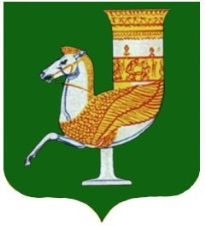 П  О  С  Т  А  Н  О  В  Л  Е  Н  И  Е   АДМИНИСТРАЦИИ   МУНИЦИПАЛЬНОГО  ОБРАЗОВАНИЯ «КРАСНОГВАРДЕЙСКИЙ  РАЙОН»От  09.06.2022г. № 438с. КрасногвардейскоеО Порядке проведения общественного обсуждения проектов документов стратегического планирования муниципального образования «Красногвардейский район»В соответствии с Федеральными законами от 06.10.2003 г. № 131-ФЗ «Об общих принципах организации местного самоуправления в Российской Федерации», от 28.06.2014 г. № 172-ФЗ «О стратегическом планировании в Российской Федерации», Постановлением Правительства Российской Федерации от 30.12.2016 г. № 1559 «Об утверждении Правил общественного обсуждения проектов документов стратегического планирования по вопросам, находящимся в ведении Правительства Российской Федерации, с использованием федеральной информационной системы стратегического планирования», соглашениями о передаче полномочий органам местного самоуправления,  руководствуясь Уставом МО «Красногвардейский  район»ПОСТАНОВЛЯЮ:1. Утвердить Порядок проведения общественного обсуждения проектов документов стратегического планирования МО «Красногвардейский район» согласно приложению к настоящему постановлению.2. Опубликовать настоящее постановление в газете Красногвардейского района «Дружба» и разместить на официальном сайте органов местного самоуправления МО «Красногвардейский район».3.Контроль за исполнением данного постановления возложить на  структурные подразделения  администрации МО «Красногвардейский район», ответственные за разработку документов стратегического планирования. 4. Настоящее постановление  вступает  в  силу  с момента  его  опубликования.Глава МО «Красногвардейский район»				                   Т.И. ГубжоковПриложение к  постановлению  администрации МО «Красногвардейский  район»от 09.06.2022г. № 438   Порядок
проведения общественного обсуждения проектов документов стратегического планирования муниципального образования «Красногвардейский район»
(далее – Порядок)1. Порядок устанавливает процедуру организации и проведения общественного обсуждения проектов документов стратегического планирования (далее – общественное обсуждение), разрабатываемых участниками стратегического планирования.2. Общественное обсуждение проводится с целью обсуждения населением, общественными организациями, юридическими лицами и индивидуальными предпринимателями опубликованных проектов документов стратегического планирования, выдвижения своих замечаний и (или) предложений к проектам документов.3. Порядок применяется при вынесении на общественное обсуждение следующих проектов документов стратегического планирования:- проект прогноза социально-экономического развития МО «Красногвардейский район» на среднесрочный и долгосрочный период;-  проект бюджетного прогноза МО «Красногвардейский район»  на долгосрочный период;- проектов муниципальных программ МО «Красногвардейский район».4. Проведение общественного обсуждения обеспечивает участник стратегического планирования, ответственный за разработку проекта документа стратегического планирования (далее – разработчик).5. Общественное обсуждение проводится в форме открытого и публичного обсуждения проекта документа стратегического планирования на официальном сайте органов местного самоуправления МО «Красногвардейский район» (далее – официальный сайт) в информационно-телекоммуникационной сети «Интернет» в подразделе «Общественные обсуждения» раздела «Информация», с одновременным его размещением в федеральной информационной системе стратегического планирования с соблюдением требований законодательства Российской Федерации о государственной, коммерческой, служебной и иной охраняемой законом тайне  (далее – ГАС «Управление»).6. Участник стратегического планирования, ответственный за разработку проекта документа стратегического планирования (далее - разработчик), формирует в ГАС «Управление»  паспорт проекта документа стратегического планирования (далее - паспорт проекта), который содержит следующие сведения:а) наименование разработчика;б) вид документа стратегического планирования;в) уровень документа стратегического планирования;г) наименование проекта документа стратегического планирования;д) проект документа стратегического планирования;е) пояснительная записка к проекту документа стратегического планирования;ж) даты начала и завершения общественного обсуждения проекта документа стратегического планирования;з) контактная информация ответственного лица разработчика (фамилия, имя, отчество (при наличии), адрес электронной почты, номер контактного телефона);и) иная информация, относящаяся к общественному обсуждению проекта документа стратегического планирования.7. Ответственность за достоверность сведений и документов, содержащихся в паспорте проекта, несет разработчик.8. В общественном обсуждении проекта документа стратегического планирования на равных условиях принимают участие юридические лица, вне зависимости от организационно-правовой формы и формы собственности, физические лица, в том числе индивидуальные предприниматели, государственные органы и органы местного самоуправления (далее – участник общественного обсуждения).9. Общественное обсуждение проекта документа стратегического планирования осуществляется в электронной форме. Предложения (замечания) по проекту документа стратегического планирования принимаются в электронной форме по адресу разработчика, указанному на официальном сайте и в ГАС «Управление» при размещении проекта документа.10. В целях проведения общественного обсуждения проекта документа стратегического планирования разработчик направляет не позднее дня размещения проекта указанного документа в ГАС «Управление» уведомление о его размещении с указанием дат начала и завершения общественного обсуждения, в организации, которые разработчик считает целесообразным привлечь к общественному обсуждению проекта документа стратегического планирования.Разработчик формирует в паспорте проекта список получателей информации о размещении проекта документа стратегического планирования для общественного обсуждения и указывает адреса электронной почты, по которым осуществляется рассылка указанной информации.11. Срок общественного обсуждения:11.1. Проектов документов стратегического планирования, указанных в абзацах 2,3 пункта 3 Порядка, устанавливается разработчиком, но не может составлять менее 15 календарных дней со дня размещения проекта документа на официальном сайте и в ГАС «Управление».11.2. Проектов муниципальных программ (проектов изменений в муниципальные программы) составляет не менее 7 календарных дней со дня размещения проектов документов на официальном сайте и в ГАС «Управление».12. Предложения (замечания) к проекту документа стратегического планирования, поступившие от участников общественного обсуждения, носят рекомендательный характер.13. Разработчик после завершения общественного обсуждения  проекта стратегического планирования в течение 5 рабочих дней  обязан рассматривает все предложения (замечания), поступившие в рамках общественного обсуждения, и принять по результатам рассмотрения решение об их принятии или отклонении.Не рассматриваются следующие предложения (замечания):- не поддающиеся прочтению;- имеющие экстремистскую направленность;- содержащие нецензурные либо оскорбительные выражения;- не относящиеся к теме обсуждаемого проекта документа стратегического планирования;- поступившие по истечении срока, указанного в сообщении о проведении общественного обсуждения.В случае принятия предложений (замечаний), поступивших в ходе общественного обсуждения, разработчик дорабатывает проект документа стратегического планирования.14. По результатам общественного обсуждения проекта документа разработчик оформляет итоговый протокол, в котором отражаются все поступившие предложения (замечания), а также мнения участников стратегического планирования по каждому поступившему предложению.15. При наличии предложений, предусмотренных пунктом 13 настоящих Правил, разработчик размещает в ГАС «Управление» перечень предложений с указанием позиции разработчика не позднее дня направления проекта документа стратегического планирования на согласование в организации, а в случае отсутствия необходимости согласования указанного проекта документа - не позднее дня направления проекта документа стратегического планирования главе МО «Красногвардейский район», для утверждения соответствующего документа стратегического планирования.Управляющий делами администрации района – начальник общего отдела							   А.А. КатбамбетовПриложение
к Порядку проведения общественного
обсуждения проектов документов
стратегического планирования
муниципального образования
«Красногвардейский район»ИТОГОВЫЙ ПРОТОКОЛ«_________________________________________________________________»             (наименование проекта документа стратегического планирования)Период проведения общественного обсуждения:с «___» ______ 20__ г. по «___»______ 20__ г.Разработчик:«_________________________________________________________________»       (наименование органа, ответственного за разработку проекта документа                                           стратегического планирования)Способ информирования общественности:Проект ____________________________________________________________                (наименование проекта документа стратегического планирования)Размещен в подразделе «Общественное обсуждение» раздела «Информация» на официальном сайте органов местного самоуправления МО «Красногвардейский район».Результаты общественного обсуждения <*>--------------------------------<*> в случае отсутствия замечаний и (или) предложений делается запись:«В ходе общественного обсуждения замечаний и предложений по проекту_____________________________________________________ не поступило».(наименование проекта документа стратегического планирования)___________________________________   _________           __________________    (наименование структурного                  (подпись)          (расшифровка подписи)  подразделения, ответственного за   разработку проекта документа   стратегического планирования)"___" ________ 20__ г.Управляющий делами администрации района – начальник общего отдела							   А.А. Катбамбетов№
п/пДанные об участнике общественного обсужденияДата поступления замечания и (или) предложенияСодержание замечания и (или) предложенияРезультат рассмотрения замечания и (или) предложения (учтено/ отклонено)Обоснование причин принятия и (или) непринятия поступившего замечания и (или) предложения...